Notice of Public HearingThe Pryor Field Regional Airport is proposing to develop a taxiway and access road on the northern portion of the airport property. The approximately 18.0 acre proposed project area is currently owned by the Airport Sponsor and consists of tilled farm land and landscaped areas along existing airport structures. The proposed project area is located on the northern end of the runway on the west side and is located just outside the Existing Runway Object Free Area ((E) ROFA). The surrounding land use consists of agricultural, commercial, industrial, and undeveloped. The purpose of the Proposed Action is to develop a taxiway and access road on the northern portion of the property. The need for the project is to meet the local current demands for air cargo operations and to support the manufacturing and production industries in North Alabama. The proposed project is an operational response to the current and anticipated operational demands for the airport. The operational response will allow the ability to locate the air cargo operations separately from general aviation activities which will segregate air cargo delivery vehicles, ground support equipment, and ramp employees away from the existing general aviation terminal apron, thus increasing the overall level of airport operational safety and efficiency.As part of the funding process for this proposed action and adherence to the National Environmental Policy Act (NEPA), a draft Environmental Assessment (EA) has been prepared for the proposed project.  The draft EA was prepared to address the proposed action’s potential economic, social, and environmental impacts, as well as the projects consistency with the goals and objectives of the Pryor Field Regional Airport land use and planning strategy. The purpose of this advertisement is to give the public an opportunity to review the draft EA and provide comments. The draft EA for the proposed project can be reviewed at the Pryor Field Regional Airport main office (22511 Stearman Way, Tanner, AL 35671) during normal business hours (M-F: 8AM-5PM) beginning on March 22, 2022, and will be available for review for a period of 30 days following this announcement.  All interested parties are encouraged to review the draft EA and send written comments to the following: Federal Aviation Administration (FAA)Attention: Brian Hendry, RLACommunity Planner100 W. Cross St., Suite BJackson, MS 39208Phone Number: (601) 664-9897Email: Brian.Hendry@faa.gov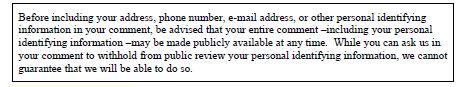 